Nyilvános kistérségi rendezvények a TÁMOP 1.1.4 kiemelt projekt keretébenA Pest Megyei Kormányhivatal Munkaügyi Központja TÁMOP 1.1.4 Projektszervezete a TÁMOP 1.1.4 „Munkaerő-piaci program a hátrányos helyzetűek foglalkoztatásáért a Közép-magyarországi Régióban” elnevezésű kiemelt projekt keretében 2013 őszén, az illetékes Járási Hivatalok Munkaügyi Kirendeltségeivel közösen, az alábbi helyszíneken szervezett állásbörzével egybekötött munkaerő-piaci fórumot:2013. szeptember 12. Cegléd2013. szeptember 19. Monor 2013. szeptember 24. Nagykőrös A nagysikerű rendezvények egyik célja kapcsolat-felvételi lehetőség biztosítása volt a térség álláskeresői és munkaadói részére, a másik az érdeklődők tájékoztatása a TÁMOP 1.1.4 program kínálta aktuális támogatási lehetőségekről, valamint a programba vontak álláskeresését is segítő, nemrég elindított Virtuális Munkaerőpiac Portál (VMP) igénybevételének módjáról.Az állásbörzéken a kistérségek munkaadói munkalehetőségek széles választékát kínálták az álláskeresőknek, ezen túlmenően egyéni és csoportos tanácsadásokat is igénybe vehettek az érdeklődők, többek között a TÁMOP 1.1.4 programról, jogi és uniós munkavállalási kérdésekben, valamint a „VMP alkalmazása az önálló elhelyezkedésben” témában.A munkaerő-piaci fórumokon a TÁMOP 1.1.4 munkaerő-piaci program végrehajtásának tapasztalatairól, eddigi eredményeiről és a kistérségekben még igénybe vehető támogatási lehetőségekről, valamint a VMP portál nyújtotta álláskereséséi lehetőségekről hangzottak el előadások.A ceglédi és nagykőrösi rendezvényeken közel 300–300, a monorin pedig több mint 200 álláskereső, munkáltató és érdeklődő vett részt.TÁMOP 1.1.4 SZAKMAI KONFERENCIAA TÁMOP 1.1.4 Projektszervezet 2013. szeptember 30.-án a TÁMOP 1.1.4 „Munkaerő-piaci program a hátrányos helyzetűek foglalkoztatásáért a Közép-magyarországi Régióban” elnevezésű kiemelt projekt keretében szakmai konferenciát is tartott Budapesten a megye munkaadóinak, vállalkozásainak és a civil szervezetek képviselőinek részvételével.A rendezvény célja a TÁMOP 1.1.4 program 2011. májusi indulása óta elért országos, illetve megyei szintű eredmények áttekintése, továbbá a még igénybe vehető támogatási lehetőségek ismertetése volt, valamint az ágazat szakemberei részéről a foglalkoztatáspolitika aktuális kérdéseinek összegzése, és az újonnan elindult Virtuális Munkaerőpiac Portál bemutatása.A konferencián, melyet dr. Tarnai Richárd a Pest Megyei Kormányhivatal kormánymegbízottja nyitott meg, közel 160-an vettek részt, több mint 90 munkáltató képviseletében. Az előadók a Nemzetgazdasági Minisztérium, a Nemzeti Munkaügyi Hivatal és a házigazda TÁMOP 1.1.4 Projektszervezet munkatársai voltak.A rendezvényt sajtótájékoztató előzte meg, melyet a kormánymegbízott és a projektvezető tartottak.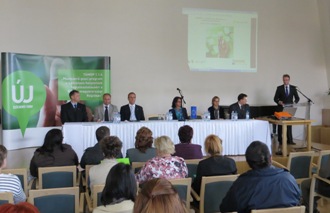 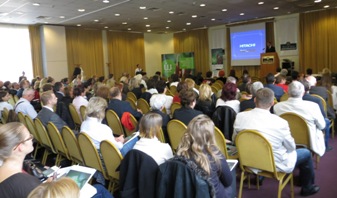 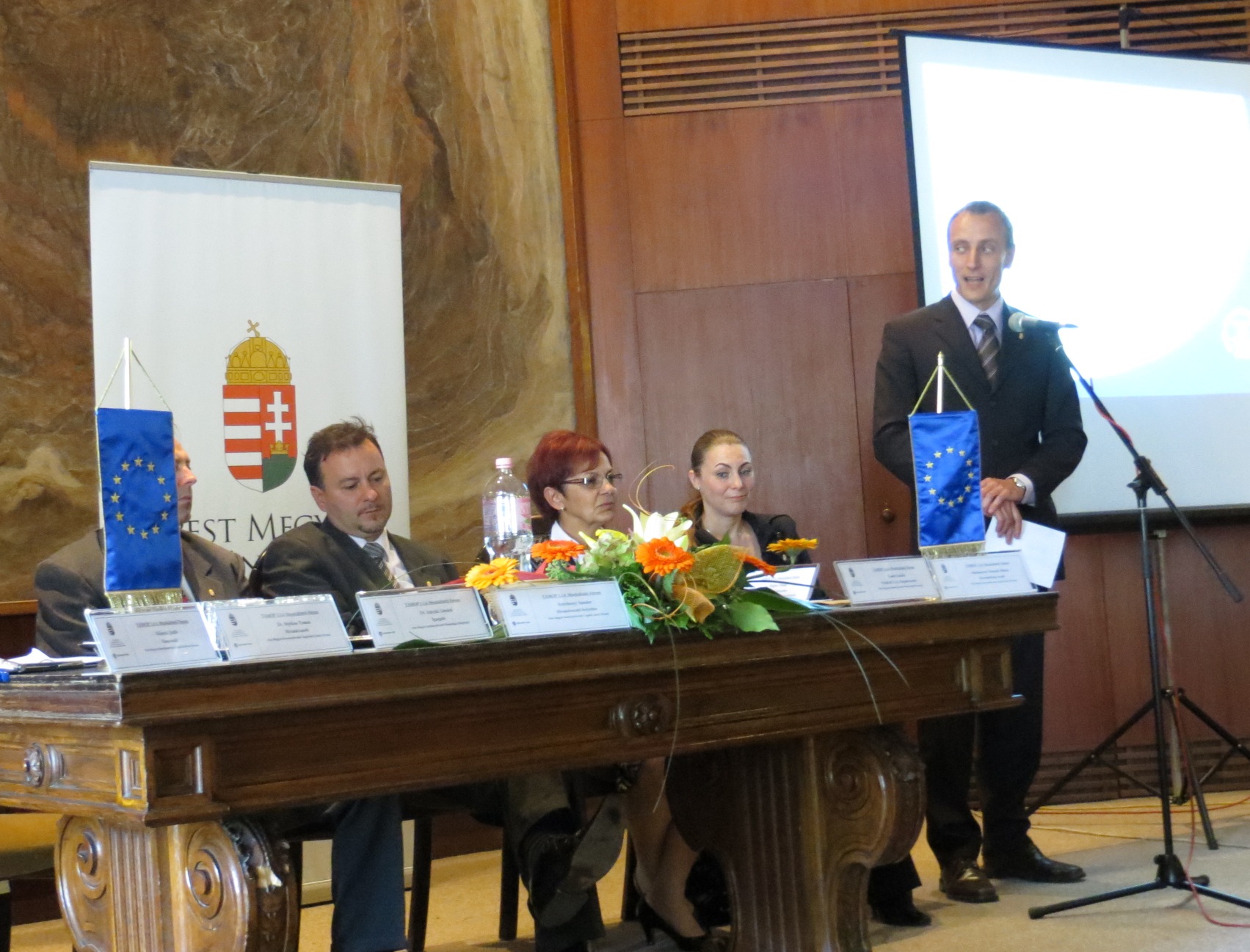 